FOR IACUC COMMITTEE USE ONLY	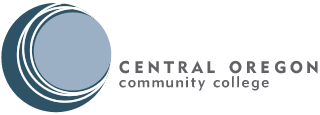 AUP #:Approval Date:Expiration Date:	 ANIMAL USE PROTOCOL (AUP)REVIEW OF THE USE OF LABORATORY ANIMALS IN RESEARCHThe Animal Welfare Act (Public Law 89-544, as amended), USPHS Policy, Guide, and other applicable laws, regulations, and policies are endorsed by the COCC Institutional Animal Care and Use Committee (IACUC).  The use of animals for educational use must be reviewed and approved by the IACUC. The Committee will review this information for appropriate treatment, care and use of the animals.  Animals will not be used until there is an approved IAF. The IAF is available for review by the IACUC, the U.S. Department of Agriculture, and other appropriate officials.DATE:TITLE OF PROJECT: PRINCIPAL INVESTIGATOR:  Department:  Office No:  Phone:  E-mail:Initial submission:  	     Annual renewal:	         3-year renewal:		Modification:      Funding Source:A.  ANIMAL REQUIREMENTSGenus:								Species:Strain, subspecies, or breed:					Common name:Approximate age, weight or size:Sex:Bacteriological status: [e.g., germfree (axenic), defined flora (gnotobiotic), specific pathogen free (SPF), conventional]Viral status:  [e.g., simian immunodeficiency virus, simian retrovirus]Source(s):  [e.g., name of vendor or breeder, or bred in-house]Primary housing location(s):  [List any location on campus that the animals will be housed for more than 12 hours, building and room number]Location(s) where manipulation will be conducted:  Number of animals to be used:Year 1:				Year 2:				Year 3:Total number of animals to be used:B.  TRANSPORTATIONTransportation of animals must conform to all institutional guidelines/policies and federal regulations. If animals will be transported on public roads or out of state, describe methods you will use to comply with USDA regulations. If animals will be transported between facilities, describe the methods and containers that will be used. If animals will be transported within a facility, include the route and elevator(s) that will be used. C.  ANIMAL CAREWho will provide husbandry care for the animals? List unit or person’s name.VETERINARY CAREThe COCC Attending Veterinarian has the ultimate responsibility for the veterinary care of all animals used for teaching, research, and testing at Central Oregon Community College. Others may provide veterinary care, with the approval of the Attending Veterinarian and IACUC. Regardless, the COCC Attending Veterinarian must be contacted for unexpected animal health-related events.If a veterinarian other than the Central Oregon Community College (COCC) Attending Veterinarian will provide this care, please list the individual(s), their relevant credentials, and their contact information:	Veterinary care during business hours:	Veterinary care during evenings/weekends/holidays:STUDY OBJECTIVESBriefly explain the aim of the study and why the study is important to human or animal health, the advancement of knowledge, or the good of society in language that a layperson can understand. Please comment on whether the study unnecessarily duplicates other studies.RATIONALE FOR ANIMAL USE   Explain your rationale for animal use. [The rationale should include reasons why it is necessary to use animal models.]Justify the appropriateness of the species selected. [The species selected should be the lowest possible on the phylogenetic scale.]Justify the number of animals to be used. [The number of animals should be the minimum number required to obtain statistically valid results. Include justification for group size through a power analysis when possible.]DESCRIPTION OF EXPERIMENTAL DESIGN AND ANIMAL PROCEDURESBriefly explain the experimental design and specify all animal procedures. All procedures to be employed in the study must be described. This description should allow the IACUC to understand the experimental course of an animal from its entry into the experiment to the endpoint of the study. A flowchart may be an effective presentation of the planned procedure. A best practice is to provide an acceptable range of the specific items described below to allow flexibility in the use of professional judgment and avoid non-compliance due to work conducted off protocol as a result of overly restricted parameters. Include the following specific information, if applicable: Animal identification methods [e.g., ear tags, tattoos, collar, cage card, implant, etc.].Methods of restraint [e.g., restraint chairs, collars, vests, harnesses, slings, etc.]. Describe how animals are restrained for routine procedures like blood withdrawals. Prolonged restraint must be justified with appropriate oversight to ensure it is minimally distressing. Describe any sedation, acclimation or training to be used.Experimental injections or inoculations [substances, e.g., infectious agents, adjuvants, etc.; dose, sites, volume, route, and schedule].Blood withdrawals [volume, frequency, withdrawal site, and methodology].Radiation [dosage and schedule].Food or fluid restriction If food, or fluid, or both food and fluid, will be restricted, describe method for assessing the health and wellbeing of the animals. [Amount earned during testing and amount freely given must be recorded and assessed to assure proper nutrition.] If you are seeking a departure from the recommendations of the Guide, provide a scientific justification.Pharmaceutical-grade and Non-pharmaceutical-grade Compounds Identify any drugs, biologics, or reagents that will be administered to animals. If these agents are not human or veterinary pharmaceutical-grade substances, provide a scientific justification for their use and describe methods that will be used to ensure appropriate preparation and administration. Other procedures [e.g., survival studies, tail biopsies].Resultant effects, if any, that the animals are expected to experience [e.g., pain or distress, ascites production, etc.].Other potential stressors [e.g., noxious stimuli, environmental stress] and procedures to monitor and minimize distress. If a study is USDA Classification E, describe any non-pharmaceutical methods that will be used to minimize pain and distress.Experimental endpoint criteria [e.g., tumor size, percentage body weight gain or loss, inability to eat or drink, behavioral abnormalities, clinical symptomatology, or signs of toxicity] must be specified when the administration of tumor cells, biologics, infectious agents, radiation or toxic chemicals are expected to cause significant symptomatology or are potentially lethal. List the criteria that will be used to determine when euthanasia is to be performed. Death as an endpoint must be scientifically justified.Veterinary care Indicate the plan of action in case of animal illness [e.g., initiate treatment, call investigator prior to initiating treatment, euthanize].Surgical procedures [provide details of survival and non-survival surgical procedures in Section G.].SURGERYIf surgery is proposed, complete the following: Identify and describe the surgical procedure(s) to be performed. Include preoperative procedures [e.g., fasting, analgesic loading], and monitoring and supportive care during surgery. Include the aseptic methods to be used. Identify the individual(s) that will perform surgery and their qualifications, training, and/or experience.Identify the location where surgery will be performed. [building(s) and room(s)] If survival surgery, describe postoperative care that will be provided and frequency of observation. Identify the responsible individual(s) and location(s) where care will be provided. [building(s) and room(s)] Include detection and management of postoperative complications during work hours, after hours, weekends and holidays. If non-survival surgery, describe how euthanasia will be provided and how death will be determined.Are paralytic agents used during surgery? If yes, please describe how ventilation will be maintained and how pain will be assessed.Has major or minor survival surgery been performed on any animal prior to being placed on this study?  [Major survival surgery penetrates and exposes a body cavity or produces substantial impairment of physical or physiologic functions or involves extensive tissue dissection or transection (such as laparotomy, thoracotomy, craniotomy, joint replacement, or limb amputation)].  If yes, please explain.Will more than one survival surgery be performed on an animal while on this study?  If yes, please justify.PAIN OR DISTRESS CLASSIFICATION AND CONSIDERATION OF ALTERNATIVESPain or distress classification for USDA covered species:Attachment 1, Explanation for USDA Classification E, must be completed for animals listed in Classification E. An explanation of the procedures producing pain or distress in these animals and the justification for not using appropriate anesthetic, analgesic or tranquilizing drugs must be provided on Attachment 1. This information is required to be reported to the USDA, will be available from USDA under the Freedom of Information Act (FOIA), and may be publicly available through the Internet via USDA’s website.Consideration of AlternativesIf any procedures fall into USDA's Classification D or E, causing more than momentary or slight pain or distress to the animals, describe your consideration of alternatives and your determination that alternatives are not available. Delineate the methods and sources used in the search. Database references must include databases searched, the date of the search, period covered, and the keywords used. Alternatives include methods that: refine existing tests by minimizing animal distress, reduce the number of animals necessary for an experiment, or replace whole-animal use with in vitro or other tests. If you use ascites production to produce antibodies, you must provide the reason for not using an in vitro system. Note that you must certify in Section Q.5. that no valid alternative was identified to any described procedures which may cause more than momentary pain or distress, whether relieved or not.USDA ClassificationsClassification B – Animals being bred, conditioned, or held for use in teaching, testing, experiments, research, or surgery, but not yet used for such purposes.Examples:Breeding colonies of any animal species (USDA does not require listing of rats, mice, birds) that are handled in accordance with IACUC approval, the Guide and other applicable regulations. Breeding colony includes parents and offspring.Newly acquired animals that are handled in accordance with IACUC approval and applicable regulations.Animals held under proper captive conditions or wild animals that are being observed.Classification C – Animals upon which teaching, research, experiments, or tests will be conducted involving no pain, distress, or use of pain-relieving drugs.Examples:Procedures performed correctly by trained personnel such as the administration of electrolytes/fluids, administration of oral medication, blood collection from a common peripheral vein per standard veterinary practice or catheterization of same, standard radiography, parenteral injections of non-irritating substances.Manual restraint that is no longer than would be required for a simple exam; short period of chair restraint for an adapted nonhuman primate.Classification D – Animals upon which experiments, teaching, research, surgery, or tests will be conducted involving accompanying pain or distress to the animals and for which appropriate anesthetic, analgesic, or tranquilizing drugs will be used.Examples:Surgical procedures conducted by trained personnel in accordance with standard veterinary practice such as biopsies, gonadectomy, exposure of blood vessels, chronic catheter implantation, and laparotomy or laparoscopy.Blood collection by more invasive routes such as intracardiac or periorbital collection from species without a true orbital sinus [e.g., guinea pigs].Administration of drugs, chemicals, toxins, or organisms that would be expected to produce pain or distress but which will be alleviated by analgesics, anesthetics, tranquilizers, or supportive care.Classification E – Animals upon which teaching, experiments, research, surgery, or tests will be conducted involving accompanying pain or distress to the animals and for which the use of appropriate anesthetic, analgesic, or tranquilizing drugs will adversely affect the procedures, results, or interpretation of the teaching, research, experiments, surgery, or tests.Examples:Procedures producing pain or distress unrelieved by analgesics such as toxicity studies, microbial virulence testing, radiation sickness, and research on stress, shock or pain.Surgical and postsurgical sequella from invasion of body cavities, orthopedic procedures, dentistry or other hard or soft tissue damage that produces unrelieved pain or distress.Negative conditioning via electric shocks that would cause pain in humans.Chairing of nonhuman primates not conditioned to the procedure for the time period used.ANESTHESIA, ANALGESIA, TRANQUILIZATION, OTHER AGENTSFor animals indicated as Classification D, specify the anesthetics, analgesics, sedatives or tranquilizers that will be used. [A best practice is to provide an acceptable range of the specific items to allow flexibility in the use of professional judgment and avoid non-compliance due to work conducted off protocol as a result of overly restricted parameters.] Include the name of the agent(s), the dosage range, route(s) and schedule of administration. Describe tracking and security of controlled drugs.K.	METHOD OF EUTHANASIA OR DISPOSITION OF ANIMALS AT END OF STUDYIndicate the proposed method of euthanasia. If a chemical agent is used, specify the dosage range and route of administration. If the method of euthanasia is not consistent with the AVMA Guidelines for the Euthanasia of Animals, provide scientific justification as to why such method must be used. Indicated the method of carcass disposal.HAZARDOUS AGENTSUse of hazardous agents requires the approval of the institutional Biosafety Office/Committee. Attach documentation of approval for the use of recombinant DNA or potential human pathogens. Describe the practices and procedures required for the safe handling and disposal of contaminated animals and material associated with this study. Also describe methods for removal of radioactive waste and, if applicable, the monitoring of radioactivity.Additional safety considerations:BIOLOGICAL MATERIAL/ANIMAL PRODUCTS FOR USE IN ANIMALS[e.g., cell lines, antiserum, etc.]GENETICALLY ENGINEERED ANIMALSDescribe any anticipated phenotypic consequences of the genetic manipulations to the animals. Describe any special care or monitoring that the animals will require.  EXEMPTIONS FROM ENVIRONMENTAL ENRICHMENT FOR NONHUMAN PRIMATES OR EXERCISE FOR DOGSFor nonhuman primates, are you seeking an exemption for scientific reasons from the institution’s plan for environment enrichment?For dogs, are you seeking an exemption for scientific reasons from the institution’s plan to provide dogs with the opportunity for exercise?FIELD STUDIESIf animals in the wild will be used, describe how they will be observed, any interactions with the animals, whether the animals will be disturbed or affected, and any special procedures anticipated. Indicate if federal, state, and/or local permits are required and whether they have been obtained.SPECIAL CONCERNS OR REQUIREMENTS OF THE STUDYList any special housing, equipment, animal care or any departures from the Guide [e.g., special caging, water, feed, waste disposal, environmental enrichment, etc.].STAFF     	List the names of all individuals authorized to conduct procedures involving animals under this proposal.PRINCIPAL INVESTIGATOR CERTIFICATIONSI certify that I have determined that the research proposed herein is not unnecessarily duplicative previously reported research.I certify that I have completed the AALAS “Working with the IACUC” training course and the certificate of completion is on file in the IACUC office.I certify that the individuals listed in Section R are authorized to conduct procedures involving animals under this proposal, have completed the AALAS “Working with the IACUC” training course, and received training in: the biology, handling, and care of this species; aseptic surgical methods and techniques (if necessary); the concept, availability, and use of methods that limit the use of animals or minimize distress; the proper use of anesthetics, analgesics, and tranquilizers (if necessary); and procedures for reporting animal welfare concerns.For all USDA Classification D and E proposals: I certify that I have reviewed the pertinent scientific literature and the sources and/or databases as noted in Section G and have found no valid alternative to any procedures described herein which may cause more than momentary pain or distress, whether it is relieved or not.I certify that I will obtain approval from the IACUC before initiating any significant changes in this study. Significant changes include: changes in study objectives; proposals to switch from nonsurvival to survival surgery; changes in the degree of invasiveness of a procedure or discomfort to an animal, changes in species; changes in the approximate number of animals used; changes in personnel involved in animal procedures; changes in anesthetic agent(s), the use or withholding of analgesics, and methods of euthanasia; or changes in the duration, frequency, or number of procedures performed on an animal.I certify that I will notify the IACUC regarding any unexpected study results that impact the animals. Any unanticipated pain or distress, morbidity or mortality will be reported to the attending veterinarian and the IACUC.I certify that I am familiar with and will comply with all pertinent institutional, state, and federal rules and policies.Principal Investigator:Name:				Signature:					Date:FINAL APPROVALCertification of review and approval by the Institutional Animal Care and Use Committee:Name:					Signature:					Date:List any attachments here:   Attachment 1 - Explanation for USDA Classification E[This report is required to accompany USDA Form 7023 to support any USDA Classification E listings.]This document must be typed.Name of investigator:Animal study proposal title:Species and number of animals listed in Classification E for each year:	Species:	Number of animals:		year 1 -		year 2 -		year 3 -		Total:Description of project including reason(s) for species selection:Provide a scientific justification to explain why the use of anesthetics, analgesics, sedatives or tranquilizers during and/or following painful or distressing procedures is contraindicated:Signature of investigator:Date:Signature of IACUC Chairperson:Date:Hazardous AgentYesNoAgentAgentAgentAgentAgentDate of Biosafety ApprovalDate of Biosafety ApprovalDate of Biosafety ApprovalDate of Biosafety ApprovalTracking #Tracking #Tracking #RadionuclidesBiological AgentsHazardous Chemicals or DrugsRecombinant DNAStudy Conducted at Animal Biosafety Level:Study Conducted at Animal Biosafety Level:Study Conducted at Animal Biosafety Level:Study Conducted at Animal Biosafety Level:12344Specify Material:Specify Material:Specify Material:Specify Material:Specify Material:Specify Material:Specify Material:Specify Material:Specify Material:Specify Material:Specify Material:Specify Material:Specify Material:Specify Material:Source:Source:Source:Material Sterile or Attenuated:Material Sterile or Attenuated:Material Sterile or Attenuated:Material Sterile or Attenuated:YesNoHas the material been tested for pathogens? (e.g., MAP - Mouse Antibody Production; RAP - Rat Antibody Production; HAP - Hamster Antibody Production, PCR test)Has the material been tested for pathogens? (e.g., MAP - Mouse Antibody Production; RAP - Rat Antibody Production; HAP - Hamster Antibody Production, PCR test)Has the material been tested for pathogens? (e.g., MAP - Mouse Antibody Production; RAP - Rat Antibody Production; HAP - Hamster Antibody Production, PCR test)Has the material been tested for pathogens? (e.g., MAP - Mouse Antibody Production; RAP - Rat Antibody Production; HAP - Hamster Antibody Production, PCR test)Has the material been tested for pathogens? (e.g., MAP - Mouse Antibody Production; RAP - Rat Antibody Production; HAP - Hamster Antibody Production, PCR test)Has the material been tested for pathogens? (e.g., MAP - Mouse Antibody Production; RAP - Rat Antibody Production; HAP - Hamster Antibody Production, PCR test)Has the material been tested for pathogens? (e.g., MAP - Mouse Antibody Production; RAP - Rat Antibody Production; HAP - Hamster Antibody Production, PCR test)Has the material been tested for pathogens? (e.g., MAP - Mouse Antibody Production; RAP - Rat Antibody Production; HAP - Hamster Antibody Production, PCR test)Has the material been tested for pathogens? (e.g., MAP - Mouse Antibody Production; RAP - Rat Antibody Production; HAP - Hamster Antibody Production, PCR test)Has the material been tested for pathogens? (e.g., MAP - Mouse Antibody Production; RAP - Rat Antibody Production; HAP - Hamster Antibody Production, PCR test)Has the material been tested for pathogens? (e.g., MAP - Mouse Antibody Production; RAP - Rat Antibody Production; HAP - Hamster Antibody Production, PCR test)Has the material been tested for pathogens? (e.g., MAP - Mouse Antibody Production; RAP - Rat Antibody Production; HAP - Hamster Antibody Production, PCR test)Has the material been tested for pathogens? (e.g., MAP - Mouse Antibody Production; RAP - Rat Antibody Production; HAP - Hamster Antibody Production, PCR test)Has the material been tested for pathogens? (e.g., MAP - Mouse Antibody Production; RAP - Rat Antibody Production; HAP - Hamster Antibody Production, PCR test)       Yes       Yes[Attach copy of results][Attach copy of results][Attach copy of results]                NoI certify that the tested materials to be used have not been passed through rodent species outside of the animal facility in question and/or the material is derived from the original tested sample. To the best of my knowledge the material remains uncontaminated with rodent pathogens.I certify that the tested materials to be used have not been passed through rodent species outside of the animal facility in question and/or the material is derived from the original tested sample. To the best of my knowledge the material remains uncontaminated with rodent pathogens.I certify that the tested materials to be used have not been passed through rodent species outside of the animal facility in question and/or the material is derived from the original tested sample. To the best of my knowledge the material remains uncontaminated with rodent pathogens.I certify that the tested materials to be used have not been passed through rodent species outside of the animal facility in question and/or the material is derived from the original tested sample. To the best of my knowledge the material remains uncontaminated with rodent pathogens.I certify that the tested materials to be used have not been passed through rodent species outside of the animal facility in question and/or the material is derived from the original tested sample. To the best of my knowledge the material remains uncontaminated with rodent pathogens.I certify that the tested materials to be used have not been passed through rodent species outside of the animal facility in question and/or the material is derived from the original tested sample. To the best of my knowledge the material remains uncontaminated with rodent pathogens.I certify that the tested materials to be used have not been passed through rodent species outside of the animal facility in question and/or the material is derived from the original tested sample. To the best of my knowledge the material remains uncontaminated with rodent pathogens.I certify that the tested materials to be used have not been passed through rodent species outside of the animal facility in question and/or the material is derived from the original tested sample. To the best of my knowledge the material remains uncontaminated with rodent pathogens.I certify that the tested materials to be used have not been passed through rodent species outside of the animal facility in question and/or the material is derived from the original tested sample. To the best of my knowledge the material remains uncontaminated with rodent pathogens.I certify that the tested materials to be used have not been passed through rodent species outside of the animal facility in question and/or the material is derived from the original tested sample. To the best of my knowledge the material remains uncontaminated with rodent pathogens.I certify that the tested materials to be used have not been passed through rodent species outside of the animal facility in question and/or the material is derived from the original tested sample. To the best of my knowledge the material remains uncontaminated with rodent pathogens.I certify that the tested materials to be used have not been passed through rodent species outside of the animal facility in question and/or the material is derived from the original tested sample. To the best of my knowledge the material remains uncontaminated with rodent pathogens.I certify that the tested materials to be used have not been passed through rodent species outside of the animal facility in question and/or the material is derived from the original tested sample. To the best of my knowledge the material remains uncontaminated with rodent pathogens.I certify that the tested materials to be used have not been passed through rodent species outside of the animal facility in question and/or the material is derived from the original tested sample. To the best of my knowledge the material remains uncontaminated with rodent pathogens.Initials of Principal InvestigatorInitials of Principal InvestigatorInitials of Principal InvestigatorInitials of Principal InvestigatorInitials of Principal InvestigatorInitials of Principal InvestigatorInitials of Principal InvestigatorInitials of Principal InvestigatorInitials of Principal InvestigatorYesNoIf yes, provide the basis of the request.If yes, provide the basis of the request.If yes, provide the basis of the request.If yes, provide the basis of the request.If yes, provide the basis of the request.If yes, provide the basis of the request.YesNoIf yes, provide the basis of the request.If yes, provide the basis of the request.If yes, provide the basis of the request.If yes, provide the basis of the request.If yes, provide the basis of the request.If yes, provide the basis of the request.NameDepartmentPhoneE-mail